GEMEINSAME BUSFAHRT
Berlin          Magdeburg 
Abfahrt Samstag, 29. Juli – 8.00 Uhr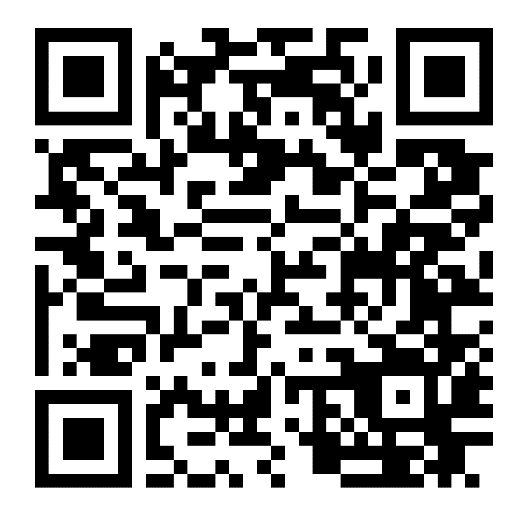 Infos, Tickets, Preise auf der Website
www.aufstehen-gegen-rassismus.de/lokal/berlin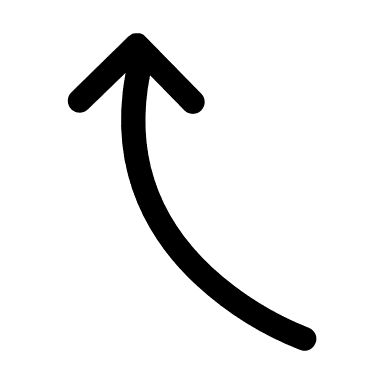 GEMEINSAME BUSFAHRT
Berlin         Magdeburg 
Abfahrt Samstag, 29. Juli – 8.00 UhrInfos, Tickets, Preise auf der Website
www.aufstehen-gegen-rassismus.de/lokal/berlin